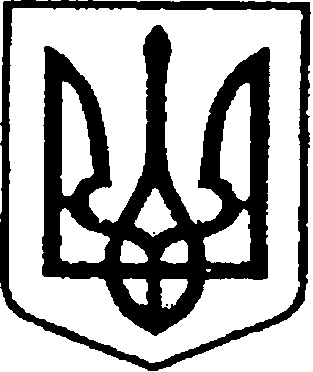 УКРАЇНАЧЕРНІГІВСЬКА ОБЛАСТЬН І Ж И Н С Ь К А    М І С Ь К А    Р А Д АВ И К О Н А В Ч И Й    К О М І Т Е ТР І Ш Е Н Н Явід 27 червня 2019 року	             м. Ніжин	                                          №207Про відзначення з нагодиДня Конституції УкраїниВідповідно до статей 40, 42, 59 Закону України «Про місцеве самоврядування в Україні», рішення Ніжинської міської ради Чернігівської області VII скликання від 03 травня 2017 року № 27-23/2017                                    «Про затвердження Положень про Почесну грамоту, Грамоту та Подяку виконавчого комітету Ніжинської міської ради», Регламенту виконавчого комітету Ніжинської міської ради Чернігівської області VІІ скликання, затвердженого рішенням виконавчого комітету Ніжинської міської ради Чернігівської області VІІ скликання від 11.08.2016 р. №220, розглянувши клопотання тимчасово виконуючого обов’язки начальника 4 державного пожежно-рятувального загону Управління державної служби України                        з надзвичайних ситуацій у Чернігівській області Державної служби України                з надзвичайних ситуацій Степаненка В. І., виконавчий комітет Ніжинської міської ради вирішив: 1.Оголосити Подяку виконавчого комітету Ніжинської міської ради             за сумлінне виконання службових обов’язків, високий професіоналізм                      та з нагоди відзначення Дня Конституції України:           	1.1.старшині служби цивільного захисту Самойленку Сергію Миколайовичу, водію 16 державної пожежно-рятувальної частини                      (м. Ніжин) 4 державного пожежно-рятувального загону Управління державної служби України з надзвичайних ситуацій у Чернігівській області;	1.2.молодшому лейтенанту служби цивільного захисту Бувайлику Артему Олександровичу, начальнику караулу 16 державної пожежно-рятувальної частини (м. Ніжин) 4 державного пожежно-рятувального загону Управління державної служби України з надзвичайних ситуацій                                у Чернігівській області;	1.3.молодшому сержанту служби цивільного захисту Волощуку Сергію Миколайовичу, пожежному-рятувальнику 16 державної пожежно-рятувальної частини (м. Ніжин) 4 державного пожежно-рятувального загону Управління державної служби України з надзвичайних ситуацій                                у Чернігівській області.2.Відділу юридично-кадрового забезпечення апарату виконавчого комітету Ніжинської міської ради (Лега В. О.) забезпечити оприлюднення цього рішення протягом п’яти робочих днів з дати його прийняття                              на офіційному сайті Ніжинської міської ради.3.Відділу бухгалтерського обліку апарату виконавчого комітету Ніжинської міської ради (Єфіменко Н. Є.) забезпечити виконання цього рішення у частині придбання бланків подяк та рамок.4.Контроль за виконанням цього рішення залишаю за собою.Міський голова                                                                                     А. В. Лінник